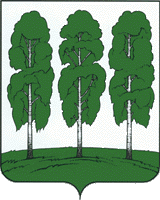 АДМИНИСТРАЦИЯ БЕРЕЗОВСКОГО РАЙОНА ХАНТЫ-МАНСИЙСКОГО АВТОНОМНОГО ОКРУГА – ЮГРЫ ПОСТАНОВЛЕНИЕот  17.01.2022    			       	       	                                                            № 32пгт. БерезовоО внесении изменений в постановление администрации Березовского района от 12.04.2018 № 297 «О Правилах использования водных объектов общего пользования, расположенных на территории Березовского района, для личных и бытовых нужд, включая обеспечение свободного доступа граждан к водным объектам общего пользования и их береговым полосам, и информирования населения об ограничениях водопользования на водных объектах общего пользования, расположенных на межселенных территориях, в границах Березовского района и городского поселения Березово» В соответствии с пунктом 3 статьи 5 Федерального закона от 11.06.2021 №193-ФЗ «О внесении изменений в отдельные законодательные акты Российской Федерации»:1. Внести в приложения к постановлению администрации Березовского района от 12.04.2018 № 297 «О Правилах использования водных объектов общего пользования, расположенных на территории Березовского района, для личных и бытовых нужд, включая обеспечение свободного доступа граждан к водным объектам общего пользования и их береговым полосам, и информирования населения об ограничениях водопользования на водных объектах общего пользования, расположенных на межселенных территориях, в границах Березовского района и городского поселения Березово»  следующие изменения:1.1. Абзац четвертый пункта 2.8 раздела 2 дополнить словами «, объектам культурного наследия».2. Опубликовать настоящее постановление в газете «Жизнь Югры» и разместить на официальном веб-сайте органов местного самоуправления Березовского района.3.   Настоящее постановление вступает в силу после его официального опубликования и действует с 1 января 2022 года.Глава района                                                                                                П.В. Артеев 